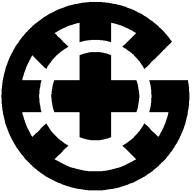 磁滞测功机说明书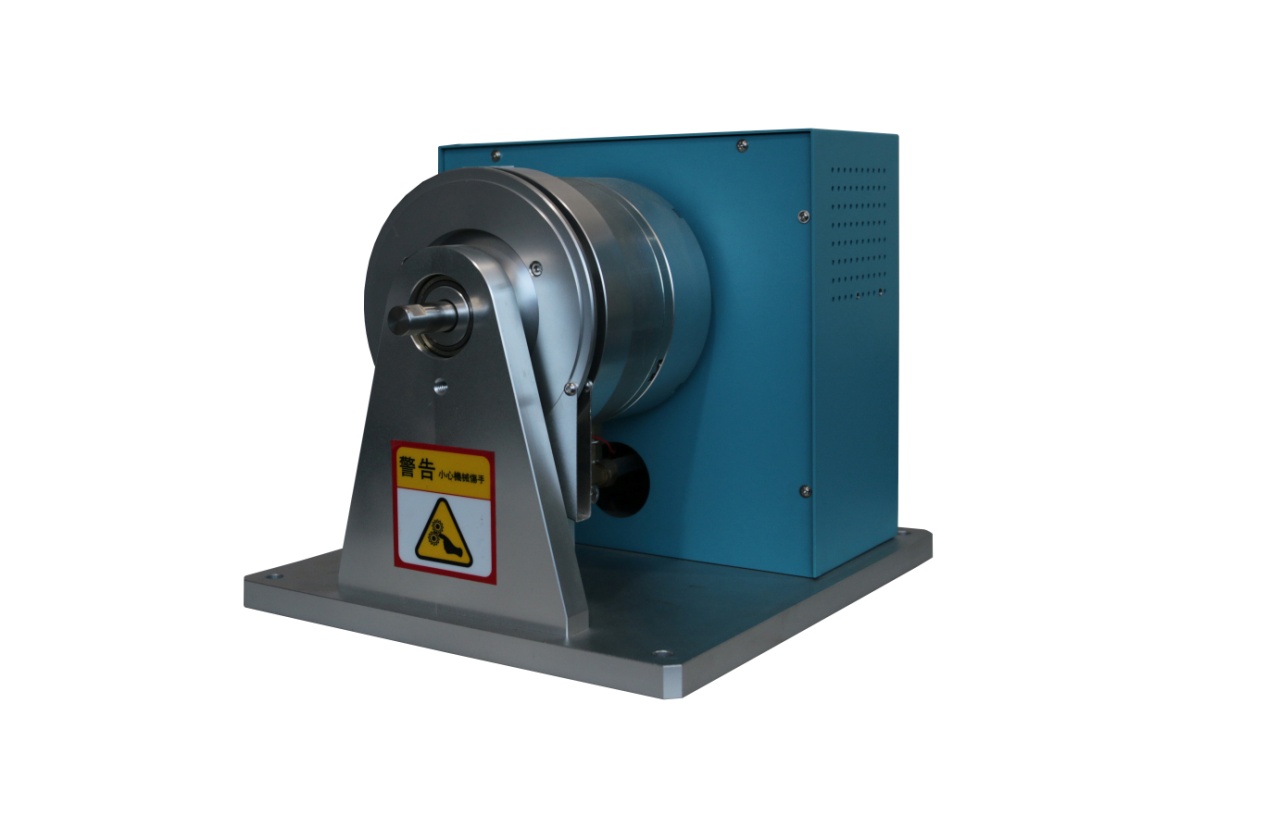 广州光中科技有限公司目   录原理……………………………………………………………………………………2特点……………………………………………………………………………………2适用范围…………………………………………………….………………………2测功机接线与定义………………………………….…………….……………2测功机冷却方式………………………………….…………….…….…………3测功机校准…………………………………………………………………………4测功机选型...........................................................................41. 原理：	磁滞测功机是根据电磁力矩技术设计制造的制动式测功机（力矩机），是对被试电机施加转矩负载并吸收其功率的转矩机，也是旋转力矩——静止力矩变换器。转速传感器及转矩传感器都安装在测功机上，通过测功机将被试电机的转速和转矩转换成脉冲信号和模拟信号，送至测功机控制器显示；被试电机拖动磁滞测功机旋转时，电机输出的全部功率都被磁滞测功机吸收并转化为热能，借助散热器及外设冷却风扇、压缩空气、鼓风机将其散热。	工作时，通过控制器提供激磁电流给磁滞测功机，磁滞测功机内部线圈通电时则产生磁力线，通过定子齿极、气隙、转子磁滞杯，形成一闭合磁路，由于磁力线在齿凸极部分分布较密，齿间分布较稀，当转子旋转时，磁滞杯上感应电势并产生涡流，涡流和磁场相互作用而产生转矩，该转矩即为负载力矩。该力矩的大小只与控制器加在测功机线圈上的电流大小有关，而与被试电机拖动测功机旋转的速度基本无关。2. 特点：① 测功机转子为空心杯形结构，适用于低速和高速电机；② 测试精度高，测功机采用高精度的负载传感器和每转60个脉冲的转速传感器 (也可选用每转600或更高脉冲的转速传感器，适合低速电机)；③ 整机灵敏度高，负载转矩稳定性和测试重复性好；④ 无电刷滑环结构，气隙中无磁粉摩擦，使用寿命长（号称半永久性）；⑤ 操作方便，读数准确明了，仅调励磁电流即可改变电机负载。3. 适用范围：	根据磁滞测功机的结构特点可见，该种测功机适用于中小力矩而转速较高的场合。如起动电机恒力矩带载起动、异步电动机、小功率直流电机、串激电机及电动工具行业使用。尤其适合于各种电机的动态测试其特性曲线的要求。4. 测功机接线与定义：   ① 测功机的信号端口、励磁端口与GZT1100测功机控制器联接如图1所示：② 测功机励磁接口与信号接口如图2图3所示；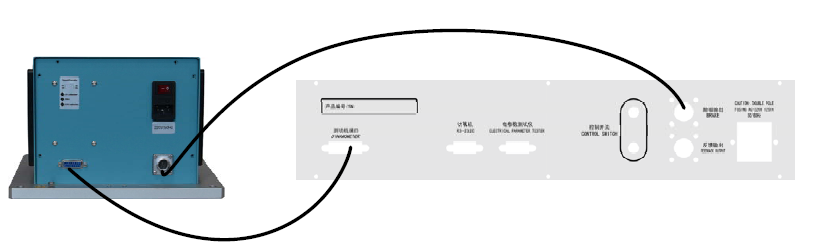                            图1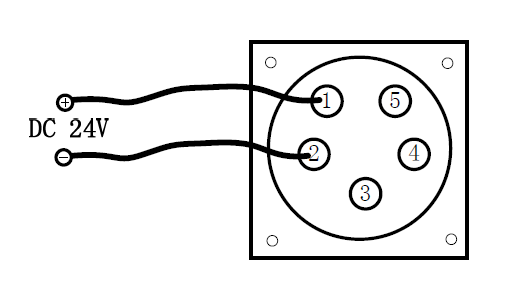 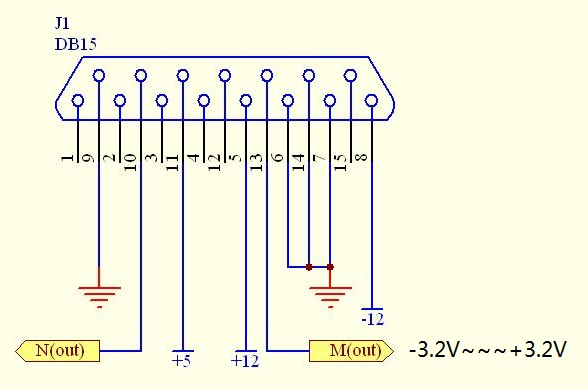             图2                 图35. 测功机冷却方式：   磁滞测功机采用压缩空气进行冷却，若需进行长期运行时，必须安装压缩空气冷却，接口如图4所示；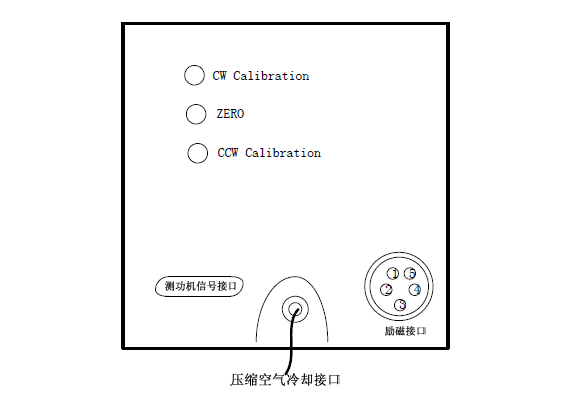                            图46. 测功机校准：测功机应定期（三至六个月）进行校准，校准方法如下：① 选择测功机量程------当前所连测功机满量程值；② 手动加载测功机控制器励磁调节旋钮，再将天平梁测力杆固定在测功机轴上，天平梁测力杆放置要水平，此时若转矩显示不为零，可调节测功机后盖上的ZERO调零电位器，使之为零；③ 把专用砝码挂在天平梁测力杆右边(从测功机正面板看)梁臂上(注意：砝码一定要挂在天平梁臂的端线上见图5)，调节右满度电位器CW使显示值刚好为标准显示值；④ 把专用砝码挂在天平梁测力杆左边(从测功机正面板看)梁臂上，调节左满度电位CCW器使显示值刚好为标准显示值；⑤ 重复②③④三个步骤，使拿下砝码显示为零，挂上砝码显示为标准显示值。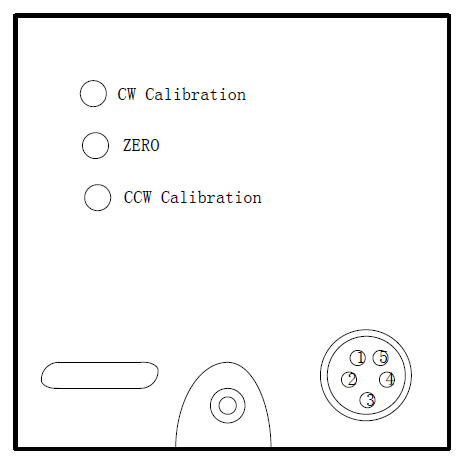 图5测功机校准时标准显示值计算公式： 杠杆的半径（米）法码的重量（千克）9.8（G）＝ 示值（N.m）7. 测功机选型：型号Model转矩(N.m)Torque(N.m)转速(rpm)Speed连续功率(W)Continual Operation短时功率(W)Short time Operation散热方式Cooling modeHD-01≤0.01≤30000≤8≤35风扇HD-02≤0.02≤30000≤8≤35风扇HD-05≤0.05≤30000≤12≤50风扇HD-1CA≤0.1≤30000≤80≤120压缩空气HD-2CA≤0.2≤30000≤80≤120压缩空气HD-3CA≤0.3≤30000≤120≤400压缩空气HD-5CA≤0.5≤25000≤120≤400压缩空气HD-10CA≤1≤25000≤350≤800压缩空气HD-20CA≤2≤25000≤500≤1000压缩空气HD-30CA≤3≤25000≤800≤1300压缩空气HD-50CA≤5≤20000≤1200≤1500压缩空气HD-60CA≤6≤20000≤1500≤2500压缩空气HD-140CA≤14≤12000≤1800≤2800压缩空气HD-280GA≤28≤10000≤5500≤7000鼓风机